For Associate Professorships/Professorships where the University is the major employerNote: sections highlighted in yellow may need to be edited or removed by college or department; sections highlighted in blue give guidance on drafting and should be removed from the final version.Job Description and Selection CriteriaOverview of the postThe Department/Faculty of XX and XX College are recruiting an Associate Professor of XX to … Include a short overview of the role including the context of the role within the department/faculty and college and an overview of the aims of the job. Describe the role as positively and attractively as possible, avoiding Oxford jargon, to help attract suitable candidates. Points may include:  research focus, teaching and students, the availability of mentoring, the research group/faculty, the supportive nature of the department/faculty etc.If you would like to discuss this post and find out more about joining the academic community at Oxford, please contact (name and contact details for department/faculty/college). All enquiries will be treated in strict confidence and will not form part of the selection decision.The role of Associate Professor at Oxford Associate Professor is the main academic career grade at Oxford. Associate Professors have responsibility for developing the careers of people in their group, department, and the wider environment by leading a successful programme of research, being an enthusiastic and engaging teacher and by promoting equality, diversity, and inclusion across all facets of the Collegiate University. Associate Professors are appointed jointly by a University department/faculty and an Oxford college, and you will have a contract with both. Associate Professors are full members of University departments/faculties and college governing bodies playing a role in the democratic governance of the University and their college. You will join a lively, intellectually stimulating and multi-disciplinary community which performs to the highest international levels in research and teaching, with extraordinary levels of innovation, creativity and entrepreneurship. There is considerable flexibility in the organisation of duties, with three 8-week undergraduate teaching terms and generous sabbatical leave to balance teaching and research (please see the Benefits, Terms and Conditions section for further details of sabbatical leave). There is the potential for temporary changes to the balance of duties between College and University to enable a focus on different aspects of work at different stages in your career.We would expect the post-holder to spend, on average, approximately 10-30% of their time on teaching, 50-70% on research and 10-20% on administrative and pastoral responsibilities, noting that the relative fraction may vary within these ranges during their time in Oxford.Oxford offers many opportunities for professional development in research and teaching. Associate Professors may apply for the title of full Professor in annual exercises. If the title is conferred, you will also have access to professorial merit pay opportunities. In exceptional cases, the title of full Professor may be awarded on appointment.Appointments are confirmed as permanent on successful completion of a review during the first five years. The vast majority of Associate Professors successfully complete this initial review. Duties of the post Insert main duties hereList research, teaching (including college teaching and graduate supervision), examining, and any administrative and/or pastoral duties for both University and College. Include the standard duties which will appear in the contract. As a guide you should aim to outline no more than 10 responsibilities/duties.For holders of non-tutorial fellowships (NTFs), indicate that the successful candidate will be required to undertake six hours of tutorial or equivalent teaching for colleges per week, or a broadly equivalent load at the discretion of the faculty or department. If the precise NTF duties are known, they should be specified here.NB list the duties without using the term “NTF” as this is Oxford “jargon” which should be avoided in FPs.The main duties of the post are as follows:Research Teaching and Supervision.General dutiesHazard-specific / Safety-critical duties [delete if not appropriate]This post includes the following hazards or safety-critical activities which will require successful pre-employment health screening through our Occupational Health Service before you will be allowed to start work:[Delete as appropriate:]Working at heightsNight working (11pm-6am)Lone WorkingWork in hot or cold environmentsDriving on University businessWorking with Ionising RadiationOpen food handlingWorking with category 3b or 4 lasers  (laser safety class)Working with infectious pathogens (hazard group 2/3) - Hazard Group 3 pathogensWorking with blood, human products and human tissuesWork in clinical areas with direct contact with patients (NOT administrative roles)Work with allergens, eg laboratory animals, pollen, dust, fish or insects etc.Work with any substance which has any of the following pictograms on their MSDS: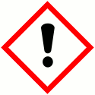 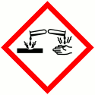 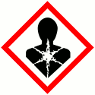 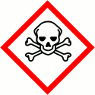 Travel outside of Europe or North America on University BusinessAdditional security pre-employment checks [delete if not appropriate]This post includes the following duties which will require additional security pre-employment checks:List the particular duties associated with the required security pre-employment checksThe following check(s) will be required: A satisfactory enhanced Disclosure and Barring Service check due to regulated activity involving children OR regulated activity involving ‘at risk’ adults [delete if not appropriate]A satisfactory basic Disclosure and Barring Service check due to [give reasons]
[delete if not appropriate]University security screening (eg identity checks) [delete if not appropriate]Selection criteria Your application will be judged only against the criteria which are set out below. You should ensure that your application shows clearly how your skills and experience meet these criteria. The University demonstrates its support for DORA (San Francisco Declaration on Research Assessment) to which the University became a signatory in 2018.The University is committed to fairness, consistency and transparency in selection decisions. Members of selection committees will be aware of the principles of equality of opportunity, fair selection and the risks of bias. There will be both female and male committee members. If, for any reason, you have taken a career break, suffered with a long-term illness or debilitating condition (e.g. long-COVID), or have had an atypical career and wish to disclose this in your application, the selection committee will take this into account, recognising that the quantity of your research may be reduced as a result.Selection criteriaInsert selection criteria hereSelection criteria are the skills, behaviours and achievements required to perform the job effectively. These should reflect the agreed role and should include all the attributes needed to fulfil the requirements of the post on both university and college sides. The selection criteria are the only criteria that can be evaluated during recruitment, and cannot be added to once the job is advertised. Ensure that research and teaching are covered, as well as administrative and pastoral skills. It is important to include behaviours such as team and collaborative working, communications and interpersonal skills, leadership and management experience as required. Make sure that the criteria are formulated in a way that does not harbour the potential for unlawful direct or indirect discrimination; and that the wording does not include the potential for bias, including against candidates without experience of Oxford. Be clear about the subject area of research as this is a key criterion, but ensure the research area is not so specific or in too narrow a field as to limit the number and diversity of applicants. It is important to ensure the criteria are not set too high to exclude early-career academics with strong potential. Consider how you will assess each of the selection criteria at shortlisting and/or interview stage, e.g. by consideration of CVs, supporting statements, references, interviews, presentations, etc., and include details of the assessment methods for the interview stage in the ‘how to apply’ section.For further information, please see https://hr.admin.ox.ac.uk/planning-a-recruitment The successful candidate will demonstrate the following. [Delete/add to the suggestions below as appropriate. Be specific about the subject area of research as this is a key criterion. Differentiate clearly between essential and desirable criteria].Selection criteriaApplications will be judged only against the criteria which are set out below, so you should make sure that you show very clearly how your skills and experience meet these criteria. How to applyTo apply, visit https://my.corehr.com/pls/uoxrecruit/erq_jobspec_details_form.jobspec?p_id=XXXXXX  (update the vacancy ID), then click on the Apply Now button on the ‘Job Details’ page and follow the on-screen instructions to register as a new user or log-in if you have applied previously. Please refer to the “Terms of Use” in the left hand menu bar for information about privacy and data protection. Please provide details of three referees and indicate whether the University may contact them now.You will also be asked to upload a CV and a supporting statement. (Customise this statement if you want additional material included with the application.) The supporting statement should explain how you meet the selection criteria for the post using examples of your skills and experience. This may include experience gained in education or employment.The University and colleges welcome applications from candidates who have a disability or long-term health condition and is committed to providing long term support.  The University’s disability advisor can provide support to applicants with a disability, please see https://edu.admin.ox.ac.uk/disability-support for details.  (College support for disability and long term health conditions can be added here)   Please let us know if you need any adjustments to the recruitment process, including the provision of these documents in large print, audio or other formats. If we invite you for interviews, we will ask whether you require any particular arrangements at the interview. The University Access Guide gives details of physical access to University buildings https://www.accessguide.ox.ac.uk/.Teaching commitments are mainly concentrated into Oxford’s three 8-week undergraduate teaching terms, making it easier to balance teaching and research.  There is considerable flexibility in the organisation of duties, and generous sabbatical leave.Please upload all documents as PDF files with your name and the document type in the filename. (Customise this statement to confirm the document(s) you would like the applicant to attach, but make sure that you keep the reference to PDF. See section 1 of the How- to Guide Prepare a vacancy for advertising  for guidance on selecting the appropriate application form).All applications must be received by 12.00 noon on the closing date stated in the online advertisement.Should you experience any difficulties using the online application system, please email recruitment.support@admin.ox.ac.uk. Further help and support is available from https://hrsystems.admin.ox.ac.uk/recruitment-support. To return to the online application at any stage, please log back in and click the “My applications” button on the left hand side of the pagePlease note that you will be notified of the progress of your application by automatic emails from our e-recruitment system. Please check your spam/junk mail regularly to ensure that you receive all emails. (Delete this paragraph if you will not be using system-generated e-mails to communicate with candidates.) The Department/Faculty of X Brief information about the department/facultyFor more information please visit: https://www.xxxxx.ox.ac.uk/Information should be relevant, interesting and likely to be attractive to potential candidates, e.g. libraries, research facilities. Please avoid using Oxford jargon when describing the faculty/department, as this can be off-putting to external candidates.The Mathematical, Physical and Life Sciences Division The Mathematical, Physical, and Life Sciences (MPLS) Division is one of the four academic divisions of the University. Oxford is widely recognised as one of the world's leading science universities and the MPLS Division is home to our non-medical sciences, with 9 academic departments that span the full spectrum of the mathematical, computational, physical, engineering and life sciences, and undertake both fundamental research and cutting-edge applied work. Our research tackles major societal and technological challenges – whether developing new energy solutions or improved cancer treatments, understanding climate change processes, or helping to preserve biodiversity, and is increasingly focused on key interdisciplinary issues. We collaborate closely with colleagues in Oxford across the medical sciences, social sciences and humanities, and with other universities, research organisations and industrial partners across the globe in pursuit of innovative research geared to address critical and fundamental scientific questions.The disciplines within the MPLS Division regularly appear at the highest levels in rankings, including the Times Higher Education and QS world rankings. Nationally, the quality of the Division’s research outputs and environment, and the resulting impact, was recognised through strong performances in the UK Research Excellence Framework in both 2014 and 2021.MPLS is proud to be the home of some of the most creative and innovative scientific thinkers and leaders.  Our researchers have been awarded some of the most significant scientific honours and we have a strong tradition of attracting and nurturing the very best early career researchers who regularly secure prestigious fellowships and faculty positions. MPLS is at the forefront of promoting equality, diversity and inclusion within the Collegiate University. We provide support to our departments to enable them to diversity their staffing, providing benefits to all, offer an array of development opportunities, and we are pleased to note that all academic departments in the Division hold Athena Swan Awards.We have around 7,000 full and part-time students (including approximately 3,500 graduate students) and play a major role in training the next generation of leading scientists. Oxford's international reputation for excellence in teaching is reflected in its position at the top of the major league tables and subject assessments. Through a mixture of lectures, practical work and the distinctive college tutorial system, students develop their ability to solve diverse mathematical, scientific and engineering problems.MPLS is dedicated to bringing the wonder and potential of science to the attention of audiences far beyond the world of academia. We have a strong commitment to supporting public engagement in science through initiatives including the Oxford Sparks portal (www.oxfordsparks.ox.ac.uk) and a large variety of outreach activities; these are crucial activities given so many societal and technological issues demand an understanding of the science that underpins them. We also bring the potential of our scientific efforts forward for practical and beneficial application to the real world and our desire, aided by the work of Oxford University Innovation and Oxford Sciences Innovation, is to link our best scientific minds with industry and public policy makers.For more information about the MPLS division, please visit: www.mpls.ox.ac.ukX CollegeBrief Information about the college.For more information please visit: https://www.xxxxx.ox.ac.uk/Information should be relevant, interesting and likely to be attractive to potential candidates, e.g. libraries, research facilities, community. Please avoid using Oxford jargon when describing the college, as this can be off-putting to external candidates. Do give general top-level information about allowances such as housing or research allowances in this section as these will be attractive to candidates. Details of benefits such as book grants etc. should be included in the Benefits, Terms and Conditions section. About the University of Oxford Oxford’s departments and colleges aim to lead the world in research and education for the benefit of society both in the UK and globally. Oxford’s researchers engage with academic, commercial and cultural partners across the world to stimulate high-quality research and enable innovation through a broad range of social, policy and economic impacts.Oxford’s self-governing community of international scholars includes Professors, Associate Professors, other college tutors, senior and junior research fellows and a large number University research staff. Research at Oxford combines disciplinary depth with an increasing focus on inter-disciplinary and multi-disciplinary activities addressing a rich and diverse range of issues.Oxford’s strengths lie both in empowering individuals and teams to address fundamental questions of global significance, and in providing all staff with a welcoming and inclusive workplace that supports everyone to develop and do their best work. Recognising that diversity is a great strength, and vital for innovation and creativity, Oxford aspires to build a truly inclusive community which values and respects every individual’s unique contribution.While Oxford has long traditions of scholarship, it is also forward-looking, creative and cutting-edge. Oxford is one of Europe's most entrepreneurial universities. It consistently has the highest external research income of any university in the UK (the most recent figures are available at www.ox.ac.uk/about/organisation/finance-and-funding), and regularly creates spinout companies based on academic research generated within and owned by the University. Oxford is also recognised as a leading supporter of social enterprise.Oxford admits undergraduate students with the intellectual potential to benefit fully from the small group learning to which Oxford is deeply committed. Meeting in small groups with their tutor, undergraduates are exposed to rigorous scholarly challenge and learn to develop their critical thinking, their ability to articulate their views with clarity, and their personal and intellectual confidence. They receive a high level of personal attention from leading academics.Oxford has a strong postgraduate student body, who are attracted to Oxford by the international standing of the faculty, by the rigorous intellectual training on offer, by the excellent research and laboratory facilities available, and by the resources of the museums and libraries, including one of the world’s greatest libraries, the Bodleian.For more information please visit www.ox.ac.uk/about/organisationUniversity Benefits, Terms and Conditions Details of University policy in the following areas can be found at the links provided.SalaryAcademic staff pay | HR Support (ox.ac.uk)Pensionhttps://finance.web.ox.ac.uk/ussSabbatical leaveCouncil Regulations 4 of 2004 | Governance and Planning (ox.ac.uk)Outside commitmentshttps://hr.admin.ox.ac.uk/holding-outside-appointments.Intellectual Propertyhttps://governance.admin.ox.ac.uk/legislation/council-regulations-7-of-2002 
Managing conflicts of interest
https://researchsupport.admin.ox.ac.uk/governance/integrityMembership of Congregation https://www.ox.ac.uk/about/organisation/governance  https://governance.admin.ox.ac.uk/legislation/statute-iv-congregation for further details.Family supporthttps://hr.admin.ox.ac.uk/family-leave-for-academic-staff.  https://childcare.admin.ox.ac.uk/home. https://hr.admin.ox.ac.uk/my-family-care.https://www.newcomers.ox.ac.uk/.Welcome for International Staffwelcome.ox.ac.uk.Home | Staff Immigration (ox.ac.uk)Relocation

https://finance.admin.ox.ac.uk/relocation-scheme-arrangements#collapse1094916 Promoting diversityhttps://edu.admin.ox.ac.uk/home Other benefits and discounts for University employeeshttps://hr.admin.ox.ac.uk/discountsPre-employment screeninghttps://jobs.ox.ac.uk/pre-employment-checks.Length of appointmentAcademic posts at Oxford | HR SupportRetirement https://hr.admin.ox.ac.uk/the-ejraData Privacyhttps://compliance.admin.ox.ac.uk/job-applicant-privacy-policy.https://compliance.admin.ox.ac.uk/data-protection-policy.College Benefits, Terms and ConditionsGive details of college salary, allowances (e.g. research, housing, hospitality, travel) and other benefits, terms and conditions here. Please use links to keep the JD shortOffer of employmentApplications for this post will be considered by a selection committee containing representatives from both the Department/Faculty of #C and #C College. The selection committee is responsible for conducting all aspects of the recruitment and selection process; it does not, however, have the authority to make the final decision as to who should be appointed. The final decision will be made by the #C divisional board and the Governing Body of #C College on the basis of a recommendation made by the selection committee. No offer of appointment will be valid, therefore, until and unless the recommendation has been approved by both the divisional board and the governing body, and a formal contractual offer has been made.Benefits of working at the UniversityEmployee benefits | HR Support (ox.ac.uk)Staff benefits | HR Support (ox.ac.uk)PAY SCALE FOR ASSOCIATE PROFESSORS WITH TUTORIAL FELLOWSHIPS (APTF-U)(with effect from 1 August 2023)PostAssociate Professorship (or Professorship) of X Department/FacultyDivisionMathematical, Physical and Life SciencesCollegeContract typePermanent upon completion of a successful review. The review is conducted during the first 5 years.SalaryRecruitment contacts1Establish/maintain your own research group in the field of *subject* fostering a collaborative, inclusive and supportive research environment among all staff and students2Develop and submit competitive grant proposals to support your own research and contribute to the growth of distinctive areas of expertise in the Department and the wider University3Maintain a successful publication record (appropriate to the stage of career, and accounting for career breaks) and disseminate your group’s research through participation in international conferences and seminars, and other media4Engage in activities to enable your research to have wider impact beyond academia, using innovative methods and collaborating with external stakeholders (which could include other educational organisations, governments, NGOs or civil society)1Contribute to the ongoing development, improvement and diversification of the undergraduate curriculum within the department; deliver lectures, undertake laboratory demonstrating; supervise 4th-year undergraduate and doctoral students, and participate in examining, marking and assessment as appropriate.  (If the precise NTF Duties are known, they should be specified here)2To act as College Advisor to a small number of graduate students at the College. 1Embed the principles of mutual respect, equality, diversity and inclusivity in all aspects of your work and in interactions with colleagues; undertake training as and when asked to do so2Ensure all lab, field and office work is undertaken safely and that your team has a proactive approach to safety and to mental and physical health 3Engage positively with the Department and play an active role in the administrative and governance of the Department4Serve as a Trustee of *College* (an educational charity), participate fully in the administrative work of the College, including attendance at Governing Body, service on College committees, and potentially taking on College offices. Qualifications and ResearchQualifications and ResearchEssentialA doctorate in an area relevant to the field of *subject* EssentialAn internationally recognised academic and research record within the field of *subject* or on the trajectory to achieve thisEssentialA publication record that demonstrates impact within the field appropriate to your career stage, and accounting for career breaks or personal circumstancesEssentialThe ability to develop an independent programme of research and attract and manage research fundingTeachingTeachingEssentialCommitment to teaching and ability to educate and inspire high-achieving undergraduate students from all backgrounds and to help them reach their full potentialDesirable A creative approach to teaching Personal effectivenessPersonal effectivenessEssentialThe ability to support and guide a research group of post-doctoral staff and research students, and help them to develop into successful independent researchers EssentialCommunication and interpersonal skills enabling the formation of good working relationships with colleagues, students and collaboratorsEssentialAbility and commitment to provide pastoral and academic support for students and researchers at all stages in their university careerEssentialGood citizenship and a willingness to undertake administrative duties (within reason) to support the smooth running of the Department and the College. A commitment to advocating for equality, diversity and inclusion in research, teaching and/or the broader communityDesirableAchievement of impact of research beyond academia and a readiness to communicate to a wider public the central interest and importance of the fieldGrade (30S)Grade (30S)Grade (30S)Grade (30S)Grade (30S)Scale pointNational Pay spineUniversity SalaryCollege SalaryTotal Salary1152£59,479£11,439£70,9181051£57,750£11,107£68,857950£56,073£10,784£66,857849£54,443£10,471£64,914748£52,862£10,167£63,029647£51,327£9,871£61,198546£49,836£9,585£59,421445£48,390£9,306£57,696344£46,985£9,036£56,021243£45,621£8,774£54,395142£44,296£8,519£52,815